Name: ____________________________________________________________________APUSH Review: Video #26: Antislavery Efforts And The Expansion Of Slavery (Key Concept 4.3, II, A-B)Expansion Of SlaveryOvercultivation of land due to cotton made many plantation owners look west of the __________________________________________Deep South - “Cotton Belt” - MS, AL, LAAs these plantation owners moved west, so did the institution of __________________________Early Antislavery EffortsThroughout most of early American history, abolitionists consisted of a small portion of the population18h-century:_______________________________________________________________________________________ColonizationPrior to 1830, many politicians supported colonization efforts of former slaves in ____________________Henry Clay, John Marshall, Daniel Webster1816 - American Colonization Society was foundedCalled for the ________________________________________________ and movement of blacks to Africa_____________________ was established on the West Coast of AfricaAntislavery EffortsAs the 19th century went on, antislavery efforts increased in the NorthDavid Walker:Creator of An Appeal to the Colored Citizens of the WorldCritic of _______________________________________Used the _______________ and Declaration of Independence in his writingsNat TurnerLed one of the largest slave _____________________________ in history (1831)As with virtually all slave rebellions, slave ______________ became more strict afterwardsWilliam Lloyd GarrisonCreator of ________________________________________ (1831 - 1865)Weekly newspaper calling for the immediate and uncompensated end to slaveryAgainst _________________________________________Criticized the _______________________________________ because it was complicit with slaveryFrederick DouglassFormer slave from MarylandIncredible ____________________, supporter of women’s rights, and staunch abolitionistCreator of the _____________________________________4th of July Speech - “What, to the American slave, is your 4th of July?”American Anti-Slavery Society (1833 – 1870)_________________________________ members nationwideSeveral African Americans served on the board of directorsTheodore S. Wright - co-founderAttended Princeton Theological SeminaryConductor on the ____________________________________Used religious arguments against slaveryTheodore WeldMinister that preached throughout the North about the evils of slaveryArgued slavery was a sinInstrumental in reshaping the movement away from ___________________________ emancipation to ___________________________ emancipationSouthern Views Of SlaveryMost Southerners did NOT own slavesSouthern was defended by Southern leaders and writers:________________________________________________________________________________________________________________________________Slavery was seen as a “necessary evil” and later a “______________ _______________________”Quick RecapEarly abolitionistsGoals of the American Colonization SocietyGoals and writings of:David WalkerNat TurnerWilliam Lloyd GarrisonFrederick DouglassTheodore WrightTheodore WeldSouthern views of slavery Part II(Historical Thinking Skills: Analyzing Evidence)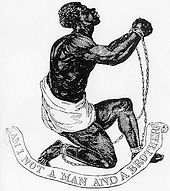 1. What is the message of the illustration? ____________________________________________________ _______________________________________________________________________________________________________________________________________________________________________________________________________________________________________________________________________________________________________________2. Who is the Intended Audience? ______________________________________________________________ _______________________________________________________________________________________________________________________________________________________________________________________________________________________________________________________________________________________________________________- Josiah Wedgwood, 1787Document #2“What, to the American slave, is your 4th of July? I answer; a day that reveals to him, more than all other days in the year, the gross injustice and cruelty to which he is the constant victim. To him, your celebration is a sham; your boasted liberty, an unholy license; your national greatness, swelling vanity; your sound of rejoicing are empty and heartless; your denunciation of tyrants brass fronted impudence; your shout of liberty and equality, hollow mockery; your prayers and hymns, your sermons and thanks-givings, with all your religious parade and solemnity, are to him, mere bombast, fraud, deception, impiety, and hypocrisy -- a thin veil to cover up crimes which would disgrace a nation of savages. There is not a nation on the earth guilty of practices more shocking and bloody than are the people of the United States, at this very hour.” – Frederick Douglass, July 5, 18521. What is the message of the above document? ___________________________________________________________________________________________________________ __________________________________________________________________________________________________________________________________________________________________________________________________________________________________________________________________________________________________________________________________2. What is the Point of View of Douglass’ speech? _________________________________________________________________________________________________________ __________________________________________________________________________________________________________________________________________________________________________________________________________________________________________________________________________________________________________________________________3. Who is the Intended Audience? ____________________________________________________________________________________________________________________________________________________________________________________________________________________________________________________________________________________________________________________________________________________________________________________________________________________________________________________________Questions 1 – 2 are based on the following excerpt:“I am aware that many object to the severity of my language; but is there not cause for severity? I will be as harsh as truth, and as uncompromising as justice. On this subject, I do not wish to think, or speak, or write, with moderation. No! No! Tell a man whose house is on fire to give a moderate alarm; tell him to moderately rescue his wife from the hands of the ravisher; tell the mother to gradually extricate her babe from the fire into which it has fallen;—but urge me not to use moderation in a cause like the present. I am in earnest—I will not equivocate—I will not excuse—I will not retreat a single inch—AND I WILL BE HEARD. The apathy of the people is enough to make every statue leap from its pedestal, and to hasten the resurrection of the dead.”— William Lloyd Garrison, "To the Public," from the Inaugural Editorial in the January 1, 1831, issue of The Liberator1. Garrison’s message are most consistent with ideas from: (Place an “X” in the correct box)2. A person that would agree with William Lloyd Garrison’s sentiments would most likely also support: (Place an “X” in the correct box)a. The nativist movement in the 1850sb. The Second Great Awakeningc.  The Market Revolutiond.  The Missouri Compromisea. Limiting the number of immigrants in the United Statesb. The goals of the Seneca Falls Conventionc.  Increasing funding for internal improvementsd.  The ability for states to determine the fate of slavery  